МАЙСКИЕ ВЫХОДНЫЕ В ЯСНОЙ ПОЛЯНЕ.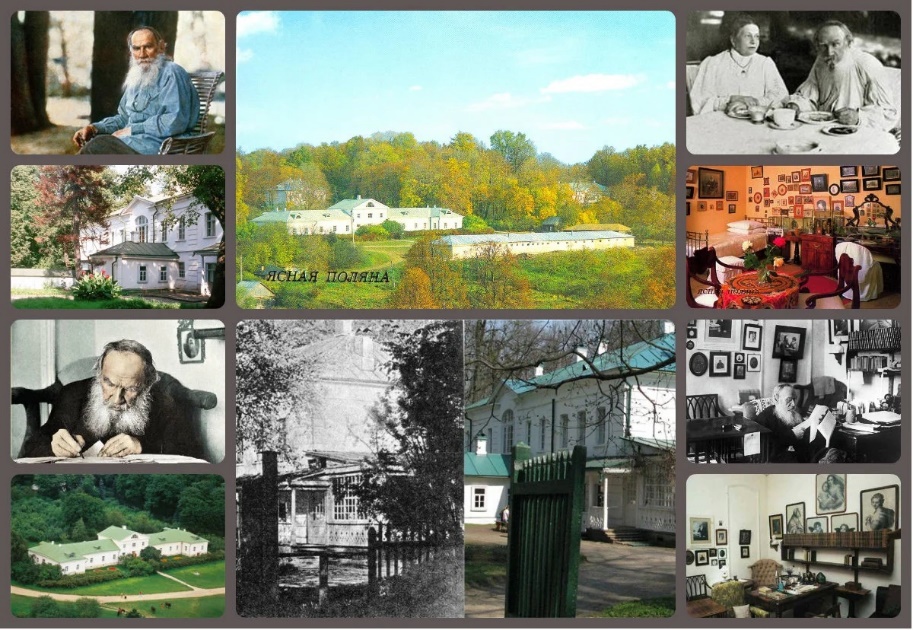 ДАТЫ: 1 МАЯУдивительное путешествие на родину великого русского писателя Л.Н. Толстого в Ясную Поляну.Ясная Поляна - одно из самых дорогих мест земли Русской. Побывав здесь, начинаешь осознавать величие русского духа.В Ясной Поляне усилиями множества людей создан музей, равного которому (по площади им занимаемой, по документальной точности экспозиций, по количеству и культурной ценности оставшихся реликвий) нет, вероятно, в мире.Замечательное сочетание отдыха на природе и экскурсии...💎6.30 выезд из Липецка💎11.15 Переезд в Ясную Поляну на автобусе. Путевая экскурсия.💎12.00 Экскурсия по территории исторически реконструированного музейно-вокзального комплекса Козлова Засека и выставке «Железная дорога Льва Толстого». Она была названа «Козловой» в честь здешнего воеводы Ивана Козлова и играла значимую роль в жизни великого русского писателя Льва Николаевича Толстого. Станция была ближайшая к Ясной Поляне, где жил и работал писатель. Сюда приходила почта, здесь он звонил по телефону.💎13.30 Обед в кафе «Прешпект».💎14.20 Экскурсия по музею-усадьбе Л. Н. Толстого «Ясная Поляна», включающая прогулку по заповеднику, посещение Дома писателя, Флигеля Кузминских.Аллея из берез («Прешпект»), Большой пруд, мостики, Дом Волконского, Главный усадебный дом, флигель Кузьминских- все это описано в произведениях Льва Николаевича и знакомо нам и по картинам И. Репина, Л.О. Пастернака, И.Н. Крамского, М.В. Нестерова и других.💎17.30 выезд в Липецк.💰Стоимость 4300 руб. взрослый, детский до 14 лет 4000 руб.. ✅В стоимость входит: транспортное обслуживание; услуги гида-сопровождающего; экскурсионная программа, входные билеты в музеи, обед в кафе.☎ Справки по телефонам: 8-920-531-10-10WhatsApp , Viber, Telegram 8-920-531-10-10e- mail: <elena-dorofeeva048@mail.ru>сайт-turizmlipetsk.ru